PON 2007-2013: Competenze per lo sviluppo (F.S.E)- Ambienti per l'apprendimento (F.E.S.R)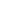 GOPDopo aver ricevuto username e password, le figure abilitate possono accedere al sistema dalla pagina di login della Gestione della Programmazione Unitaria 2007-2013 a cui si arriva, com’è già stato detto per il Dirigente, sia dal sito dei Fondi strutturali sia dal sito dell’Agenzia (cfr. pag. 7)Ciascuno di loro accederà all’area delle Scelte generali (cfr. pag. 7), ma saranno attive solo le funzioni alle quali è abilitato il profilo specifico (cfr. appendice 2).Per tutti i coordinatori (membri del Gruppo Operativo di Piano, Facilitatore, Referente per la valutazione) è attivo il link Gestione dei Piani che conduce all’area in cui sono raccolte in modo organizzato le funzioni necessarie alla gestione in itinere e alla documentazione del processo a livello di piano, di obiettivo-azione o di singolo intervento.Una volta selezionato il bando di riferimento, la pagina si presenta divisa in due parti: sulla sinistra il menu delle cosiddette funzioni di coordinamento visualizzate a livello di piano con la possibilità di scendere però, nella documentazione, a livelli di dettaglio sempre maggiori (di obiettivo-azione e/o di singolo intervento); sulla destra l’elenco degli interventi di formazione e/o infrastrutturali autorizzati. Si riporta di seguito una descrizione del menu relativo alle funzioni di coordinamento:Riunioni del Gruppo Operativo di PianoPer inserire una nuova riunione è necessario cliccare sul bottone Nuova Riunione. Dopo aver compilato e salvato la maschera con le informazioni essenziali (data, ore, operatori presenti), compaiono due nuove funzioni: Aggiungi l’ospite e Inserisci Argomento.Il sistema consente di associare a ciascuna riunione, oltre ai membri del GOP definiti dal Dirigente scolastico nell’area apposita, eventuali ospiti, chiamati a dare il proprio contributo in qualità di esperti o consulenti. Nel caso in cui si tratti di figure di coordinamento già registrate nel sistema (membri del GOP, Facilitatore o Referente per la valutazione) i loro nomi compaiono nel menu a tendina (Aggiungi l’ospite), basta quindi selezionarli per associarli alla riunione; nel caso invece in cui non siano presenti nella banca dati è possibile registrarli utilizzando la funzione Inserisci l’anagrafica di un nuovo ospite.Attraverso il link Inserisci argomento invece si accede all’area per la specifica delle questioni affrontate con la possibilità di indicare per ciascuna di esse l’ambito di riferimento (il piano, l’obiettivo/azione o l’intervento) e di allegare documenti, ricostruendo l’ordine del giorno (elenco degli argomenti trattati) e il verbale della riunione (descrizione estesa di ciascun argomento).La funzione Stampa in PDF presente in alto sulla destra permette la stampa del riepilogo complessivo dei contenuti della riunione.Le riunioni già registrate sono elencate sulla destra in ordine cronologico dal basso verso l’alto.Archivio dei Bandi di selezione espertiIn questa sezione sono raccolti i bandi emanati dalla scuola per la selezione degli esperti. Nella prima pagina si visualizza l’elenco dei bandi registrati, con la possibilità di modificare le informazioni inserite, riaprendo la scheda (link Varia). Per archiviare un nuovo bando, è necessario cliccare sul bottone Inserisci bando di selezione, compilare la maschera, selezionare la misura adottata per garantire la diffusione del bando e la trasparenza dell’operazione di reclutamento (modalità di diffusione del bando), spuntare quindi l’intervento di riferimento e salvare. Azioni di pubblicitàLa comunicazione sul piano, sull’obiettivo-azione o sull’intervento specifico si presenta sotto il duplice aspetto di azione di informazione e sensibilizzazione della scuola e/o del territorio sul tipo di attività proposta (Azioni di promozione) e di azione di diffusione dei risultati conseguiti (Azioni di disseminazione).In entrambi i casi, la scheda per la descrizione dell’attività richiede la specifica del luogo e della modalità di promozione o disseminazione e consente l’upload di file.Attenzione !!! Sempre per gli interventi promossi dai Fondi Strutturali, l’attività di comunicazione (o pubblicità) e la relativa documentazione sono obbligatorie, e nella programmazione 2007-2013 essa riveste ancora maggiore importanza.Resoconto attivitàIn quest’area il Dirigente Scolastico, i membri del GOP, il Referente per la valutazione e il Facilitatore possono registrare il resoconto orario delle attività svolte.Le funzioni disponibili sono l’inserimento attività e il riepilogo.Nella sezione Inserimento attività compare l’elenco delle figure di coordinamento per ciascuna delle quali è possibile registrare il calendario delle attività svolte e delle ore effettuate accedendo alla funzione di registrazione dal link Attività sulla destra. Nella pagina Gestione attività operatore, per poter inserire le ore mensili relative ad una specifica attività1 è necessario cliccare su Nuova Registrazione e compilare e salvare la maschera specificando oggetto dell’attività, mese di riferimento, ore.Nel Riepilogo si possono, quindi, visualizzare e esportare in file excel dei report complessivi delle ore effettuate da ciascun operatore nel Piano.Riepilogo delle funzioni del GOPnell’apposita area dedicata, riporta il resoconto delle riunioni effettuate e archivia i verbali che documentano le fasi della gestione del Piano (definizione dei tempi, indicazione dei criteri per la selezione degli esperti, dei corsisti, ecc…);registra nel Resoconto attività le attività svolte e le ore effettuate.1 Le tipologie di attività disponibili sono: riunione GOP, riunioni generiche, produzione materiali, gruppi di lavoro.